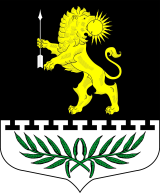 ЛЕНИНГРАДСКАЯ ОБЛАСТЬЛУЖСКИЙ МУНИЦИПАЛЬНЫЙ РАЙОНАДМИНИСТРАЦИЯ СЕРЕБРЯНСКОГО СЕЛЬСКОГО ПОСЕЛЕНИЯР А С П О Р Я Ж Е Н И ЕОт 26 сентября 2017 года                              № 28Пос. СеребрянскийО периодическом протапливаниизданий всех назначений В связи с понижением температуры наружного воздуха ООО «Лужское тепло» приступить к периодическому протапливанию зданий всех назначений на территории Серебрянского сельского поселения с 02 октября 2017 года.Глава администрацииСеребрянского сельского поселения            